CONTRIBUTO FIGLI DISABILI ANNO 2023 - MODULISTICA03 gennaio 2023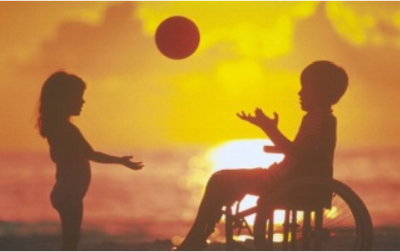 Contributi per famiglie con figli minori disabili (legge Regione Toscana
44/2022 articolo 23)Data di Pubblicazione03 gennaio 2023 CondividiINDICE DELLA PAGINAScarica gli allegatiSi rende noto che con D.D.R.T. n. 22 del 02/01/2023 è stata approvata la
modulistica per la presentazione, relativamente all'anno 2023, delle
istanze ex articolo 23 della l.r. 44/2022, inerenti il contributo per i
figli disabili minori da utilizzarsi a partire dal 10 gennaio 2023 e con
termine ultimo stabilito nel 30 giugno 2023.Scarica gli allegatimodulo domanda Allegato-A.pdf (PDF, 111 KB) 
informativa privacy Allegato-B.pdf (PDF, 92 KB) 